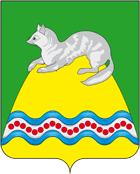 Администрация    Крутогоровского сельского поселенияСоболевского  муниципального  районаКамчатского   краяП О С Т А Н О В Л Е Н И ЕАДМИНИСТРАЦИИ КРУТОГОРОВСКОГО СЕЛЬСКОГО  ПОСЕЛЕНИЯ           От «29  »  апреля  2015 г. № 33  п. Крутогоровский, Соболевский район« О наделении статусом единой водоснабжающей организацией »В целях обеспечения гарантированного, бесперебойного и качественного водоснабжения поселения, «Об общих принципах организации местного самоуправления в Российской Федерации» АДМИНИСТРАЦИЯ  ПОСТАНОВЛЯЕТ:1.Присвоить ОАО « Корякэнерго» статус  единой водоснабжающей организации в границах зоны деятельности Крутогоровского сельского поселения.2. Постановление  опубликовать (обнародовать)    в установленном порядке  и разместить на официальном сайте Крутогоровского сельского поселения  в сети Интернет.3.Контроль за выполнением настоящего постановления оставляю за собой. Глава администрации Крутогоровского сельского поселения	Г.Н.Овчаренко